З  А  П  О  В  Е  Д№ 3038/29.12.2021г.Във връзка с образувана административна преписка по повод постъпило заявление вх.№Юл-226/15.09.2021г. от „Бараж Н“ ЕООД за разглеждане и одобряване на проект за Подробен устройствен план – План за регулация и застрояване за имот с идентификатор 57443.33.89 в мест. „Чир дере“ по КК на с. Полянци, общ. Ихтиман, обл. София и след като се запознах с нея, установих следното: Настоящият проект е изработен на основание Закон за устройство на територията и представени заповед №1043/08.07.2021г. на Кмета на Община Ихтиман за изработване на ПУП –ПРЗ, скица № 15-662085-20.06.2021г. на АГКК, Решение № 3089 от 04.04.1994г. на Поземлена комисия гр. Ихтиман, удостоверение за наследници  изх. № 21/16.06.2021г., извадка от Общ устройствен план. Проектната разработка е във връзка с процедура по промяна  предназначението на земеделската земя. Имотът е с площ от 3758кв.м. и представлява земеделска земя с НТП- „нива“. Представени са проект за изменение на кадастралната карта, заедно с удостовериние от СГКК-Софийска област, становище изх. № ТО-05-92/16.09.2021г. от „ВиК“ ЕООД, становище изх. № 1204223676/26.07.2021г. от „ЧЕЗ Разпределение България“ АД, здравно заключение изх. № АУ-259-249-1/13.12.2021г., становище от РИОСВ .Проектът е разгледан от Общински експертен съвет по устройство на територията и е приет с Решение на ОЕСУТ, протокол  №4 от 15.09.2021г., заключение № II-1.С оглед на гореизложените мотиви и на основание чл.44, ал.1, т.13 и ал.2 от Закона за местното самоуправление и местната администрация , чл.129, ал.2, от ЗУТ О Д О Б Р Я В А М :Проект за подробен устройствен план – План за регулация и застрояване за имот с идентификатор 57443.33.89 в мест. „Чир дере“ по КК на с. Полянци, общ. Ихтиман, обл. София. От имот с идентификатор 57443.33.89 се образуват четири нови поземлени имоти, които обособяват 4 броя УПИ с плана за регулация, именно: УПИ I-902, УПИ II-903, УПИ III-904 и УПИ IV-905, като 902, 903, 904 и 905 са новите проектни идентификатори,  предоставени от СГКК-Софийска област на база приет проект за изменение на кадастралната карта. Осигурен е достъп  да всичките новообразувани УПИ.С  ПУП-ПЗ  се предвижда свободно застрояване с устройствени показатели за жилищна зона Жм, , плътност на застрояване до 60%, плътност на озеленяване над 40%, Кинт-1,2.Заповедта да се съобщи на заинтересованите страни по смисъла на чл.131, ал.1  от ЗУТ по реда на АПК.Настоящата заповед подлежи на обжалване по реда на чл. 215 от ЗУТ пред Административен съд София област в 14 дневен срок от съобщаването й.КАЛОЯН ИЛИЕВ    /п/КМЕТ НАОБЩИНА  ИХТИМАНИзготвил: арх. Тодор Кръстев   /п/главен архитект на Община Ихтиманзаповедта влиза в сила на:………………………..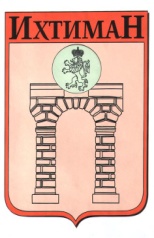 ОБЩИНА ИХТИМАН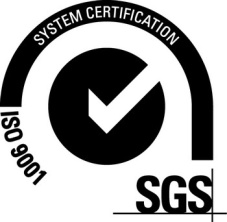  2050 гр. Ихтиман, ул. „Цар Освободител“ № 123 0724 / 82381,  0724 / 82550, obshtina_ihtiman@mail.bg